Протокол итогов запроса ценовых предложений от 19.11.2018 г.При процедуре вскрытия конвертов с ценовыми предложениями  потенциальные поставщики отсутствовалиОрганизатор закупок в соответствии с пунктами 106, 108 и 110 Правил организации и проведения закупа лекарственных средств, профилактических (иммунобиологических, диагностических, дезинфицирующих) препаратов, изделий медицинского назначения и медицинской техники, фармацевтических услуг по оказанию гарантированного объема бесплатной медицинской помощи и медицинской помощи в системе обязательного социального медицинского страхования, утвержденных постановлением Правительства Республики Казахстан от 30 октября 2009 года № 1729 (далее - Правила), РЕШИЛ:№1, 23 лот не состоялся, в связи предоставлением одного ценового предложения, приглашенный поставщик на один источник  ТОО «Арша»№2,3,4,5,6,7,8,9,10,11,12,13,14,15,16,17,18,19,20,21,22 лот не состоялся в связи с отсутствием ценового предложенияВ соответствии с п.117, п.123, п.126 Правил необходимо предоставить. следующие документы:1.Письмо согласие об участии в закупе из одного источника.2. Ценовое предложение; 3. Документы, подтверждающие соответствие потенциального поставщика  квалификационным требованиям, установленным главой 3 Правил;4. Документы, подтверждающие соответствие положениям главы 4 Правил заявленных лекарственных средств, изделий медицинского назначения и медицинской техники№ лотаНаименованиеед .измКол/воЦенаТОО «Арша»1Катетер Фолея №16Катетер Фолея №16шт102672632Гентамицин 4%2мл №10Геньтамицин 4%2 мл №10уп22003Гепасан раствор для иньекций 5000 МЕ/мл, 5млГепасан раствор для инъекций 5000МЕ/мл, 5мламп5383,094Канюля для внутривеного  веденияВазофиксы G18шт5105Катетер Фолея №18Катетер Фолея №18шт10236,076Катетер Фолея №14Катетер Фолея №14шт582,767Кеторолак 30мг/млКеторолак 30мг/мламп3026,768Лейкопластырь 3*300 на не тканной основе Лейкопластырь 3*300 на не тканной основешт32209Марля Марлям55010Метрид 100 млМетрид 100млфл15129,5911Мизопростол 0,200 №4Мизопростол 0,200уп10135012Мизопристон 200 мг №1Мифепристон 200мгуп8420013Натрия хлорид 0,9% 10,0Натрия хлорид 0,9%10,0амп1026,7514Натрия хлорид 0,9% 500млНатрия хлорид 0,9% 500млфл3015515Перчатки стерильные 6-7SПерчатки стерильные 6-7Sпар504516Перчатки стерильные 8-9LПерчатки стерильные 8-9Lпар5042,6617Спирт 70% 50,0Спирт 70% 50,0флак25018Цефазолин 1грЦефазолин 1 грфл5010519Шприцы 10,0Шприцы 10,0шт2015,320Шприцы 2,0Шприцы 2,0шт109,1421Шприцы 20,0Шприцы 20,0шт102522Шприцы 5,0Шприцы 5,0шт501523Цоликлон Анти Д20 Цоликлон Анти Д20 (в упаковке 100 флаконов)упак2055005480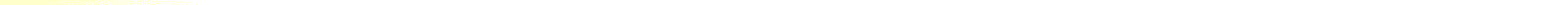 